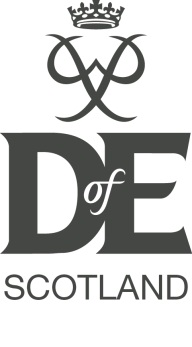 The Duke of Edinburgh’s Award Volunteer FundThe Duke of Edinburgh’s Award Volunteer Fund offers a variable level of funding to individuals that require governing body qualifications in order to deliver courses and activities to participants of the Duke of Edinburgh’s Award in Scotland.The fund is aimed at Volunteers and not Staff who have the Duke of Edinburgh Award as part of their remit.Funding can be awarded for between 10% and 50% of the cost of the training or assessment course.Please complete the application below, including the name of your Duke of Edinburgh Award manger as your reference. Your informationYour DofE informationReferee informationCourse informationCompletion of this form does not mean you have a place reserved.We will ask every applicant who receives funding to provide feedback of how the funding and subsequent qualification will support your DofE group along with photos (where possible). This helps us to further promote the scheme and enables The Duke of Edinburgh’s Award to provide evidence that this fund is making a significant impact in developing the skills of volunteers as well as improving the experience of Duke of Edinburgh’s Award participants.Failure to provide this will mean any future applications from you or your organisation will be declined.If you have any queries please contact Pete Moir on 0131 343 0920.Please send completed forms to:Peter MoirThe Duke of Edinburgh’s AwardRosebery House9 Haymarket TerraceEdinburgh EH12 5EZT: 0131 343 0920	E: peter.moir@DofE.orgTitle Mr /  Mrs /  Ms /  Miss / Other please specify:       Mr /  Mrs /  Ms /  Miss / Other please specify:       Mr /  Mrs /  Ms /  Miss / Other please specify:      First nameSurnameAddressTownPostcodePhone (daytime)MobileEmailWhich DofE Group do you volunteer with?How often do you meet?How long have you volunteered with this group?Title Mr /  Mrs /  Ms /  Miss / Other please specify:       Mr /  Mrs /  Ms /  Miss / Other please specify:       Mr /  Mrs /  Ms /  Miss / Other please specify:      First nameSurnameOccupation e.g. DofE ManagerPhoneEmailCourse NameOrganisation delivering the courseCourse locationFull CostDatesPlease detail how attending this course will benefit your DofE Group